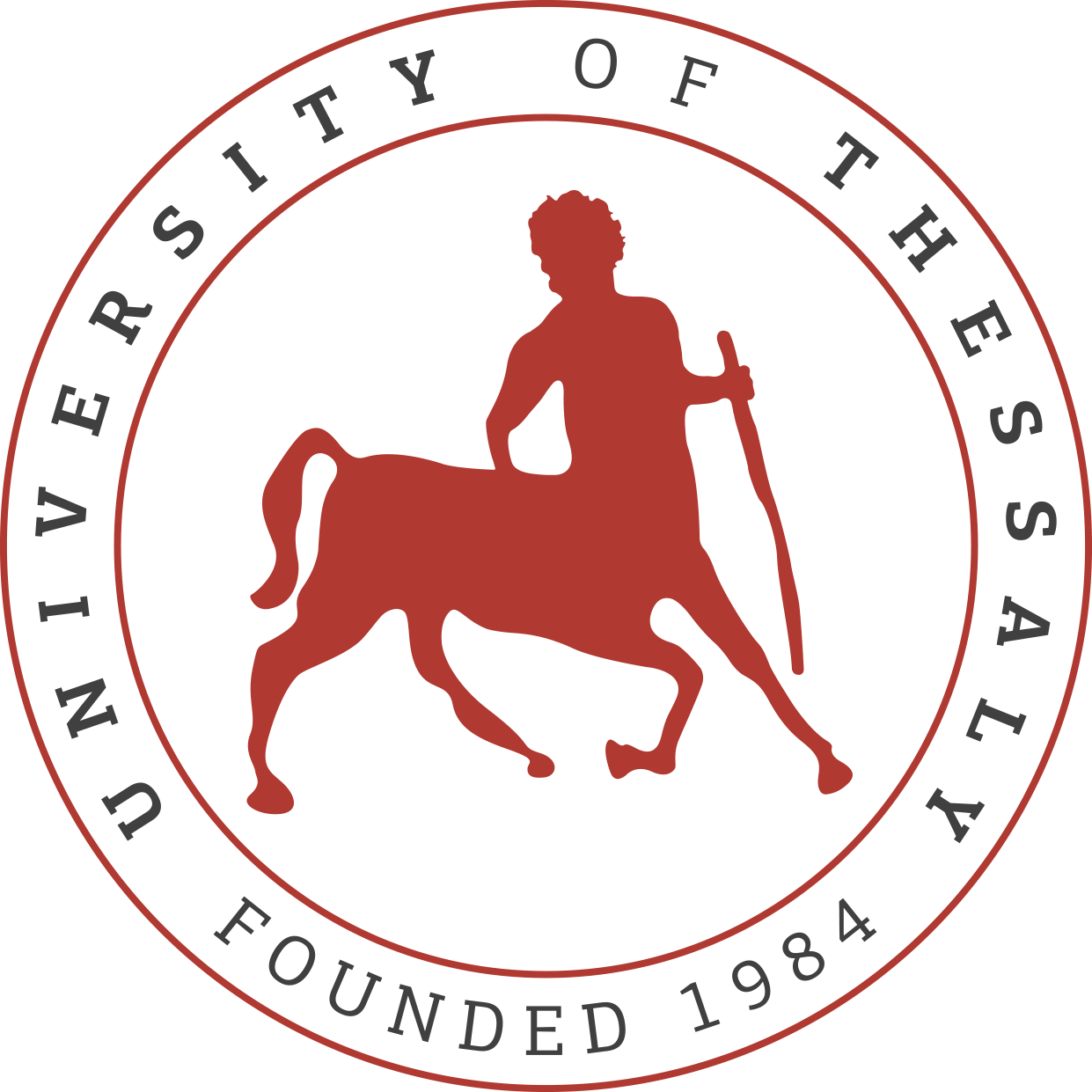 UNIVERSITY OF THESSALYUNIVERSITY OF THESSALYUNIVERSITY OF THESSALYUNIVERSITY OF THESSALYUNIVERSITY OF THESSALYUNIVERSITY OF THESSALYUNIVERSITY OF THESSALYUNIVERSITY OF THESSALYUNIVERSITY OF THESSALYUNIVERSITY OF THESSALYUNIVERSITY OF THESSALYUNIVERSITY OF THESSALYUNIVERSITY OF THESSALYUNIVERSITY OF THESSALYUNIVERSITY OF THESSALYUNIVERSITY OF THESSALYUNIVERSITY OF THESSALYUNIVERSITY OF THESSALYUNIVERSITY OF THESSALYUNIVERSITY OF THESSALYUNIVERSITY OF THESSALYUNIVERSITY OF THESSALYUNIVERSITY OF THESSALYUNIVERSITY OF THESSALYUNIVERSITY OF THESSALYUNIVERSITY OF THESSALYUNIVERSITY OF THESSALYUNIVERSITY OF THESSALYUNIVERSITY OF THESSALYUNIVERSITY OF THESSALYUNIVERSITY OF THESSALYUNIVERSITY OF THESSALYUNIVERSITY OF THESSALYUNIVERSITY OF THESSALYUNIVERSITY OF THESSALYUNIVERSITY OF THESSALYUNIVERSITY OF THESSALYUNIVERSITY OF THESSALYUNIVERSITY OF THESSALYSCHOOL OF …………..SCHOOL OF …………..SCHOOL OF …………..SCHOOL OF …………..SCHOOL OF …………..SCHOOL OF …………..SCHOOL OF …………..SCHOOL OF …………..SCHOOL OF …………..SCHOOL OF …………..SCHOOL OF …………..SCHOOL OF …………..SCHOOL OF …………..SCHOOL OF …………..SCHOOL OF …………..SCHOOL OF …………..SCHOOL OF …………..SCHOOL OF …………..SCHOOL OF …………..SCHOOL OF …………..SCHOOL OF …………..SCHOOL OF …………..SCHOOL OF …………..SCHOOL OF …………..SCHOOL OF …………..SCHOOL OF …………..SCHOOL OF …………..SCHOOL OF …………..SCHOOL OF …………..SCHOOL OF …………..SCHOOL OF …………..SCHOOL OF …………..SCHOOL OF …………..SCHOOL OF …………..SCHOOL OF …………..SCHOOL OF …………..SCHOOL OF …………..SCHOOL OF …………..SCHOOL OF …………..DEPARTMENT/FACULTY ………………..null - null, null, Tel. 00302410 - 684252, Fax: 0030null, nullDEPARTMENT/FACULTY ………………..null - null, null, Tel. 00302410 - 684252, Fax: 0030null, nullDEPARTMENT/FACULTY ………………..null - null, null, Tel. 00302410 - 684252, Fax: 0030null, nullDEPARTMENT/FACULTY ………………..null - null, null, Tel. 00302410 - 684252, Fax: 0030null, nullDEPARTMENT/FACULTY ………………..null - null, null, Tel. 00302410 - 684252, Fax: 0030null, nullDEPARTMENT/FACULTY ………………..null - null, null, Tel. 00302410 - 684252, Fax: 0030null, nullDEPARTMENT/FACULTY ………………..null - null, null, Tel. 00302410 - 684252, Fax: 0030null, nullDEPARTMENT/FACULTY ………………..null - null, null, Tel. 00302410 - 684252, Fax: 0030null, nullDEPARTMENT/FACULTY ………………..null - null, null, Tel. 00302410 - 684252, Fax: 0030null, nullDEPARTMENT/FACULTY ………………..null - null, null, Tel. 00302410 - 684252, Fax: 0030null, nullDEPARTMENT/FACULTY ………………..null - null, null, Tel. 00302410 - 684252, Fax: 0030null, nullDEPARTMENT/FACULTY ………………..null - null, null, Tel. 00302410 - 684252, Fax: 0030null, nullDEPARTMENT/FACULTY ………………..null - null, null, Tel. 00302410 - 684252, Fax: 0030null, nullDEPARTMENT/FACULTY ………………..null - null, null, Tel. 00302410 - 684252, Fax: 0030null, nullDEPARTMENT/FACULTY ………………..null - null, null, Tel. 00302410 - 684252, Fax: 0030null, nullDEPARTMENT/FACULTY ………………..null - null, null, Tel. 00302410 - 684252, Fax: 0030null, nullDEPARTMENT/FACULTY ………………..null - null, null, Tel. 00302410 - 684252, Fax: 0030null, nullDEPARTMENT/FACULTY ………………..null - null, null, Tel. 00302410 - 684252, Fax: 0030null, nullDEPARTMENT/FACULTY ………………..null - null, null, Tel. 00302410 - 684252, Fax: 0030null, nullDEPARTMENT/FACULTY ………………..null - null, null, Tel. 00302410 - 684252, Fax: 0030null, nullDEPARTMENT/FACULTY ………………..null - null, null, Tel. 00302410 - 684252, Fax: 0030null, nullDEPARTMENT/FACULTY ………………..null - null, null, Tel. 00302410 - 684252, Fax: 0030null, nullDEPARTMENT/FACULTY ………………..null - null, null, Tel. 00302410 - 684252, Fax: 0030null, nullDEPARTMENT/FACULTY ………………..null - null, null, Tel. 00302410 - 684252, Fax: 0030null, nullDEPARTMENT/FACULTY ………………..null - null, null, Tel. 00302410 - 684252, Fax: 0030null, nullDEPARTMENT/FACULTY ………………..null - null, null, Tel. 00302410 - 684252, Fax: 0030null, nullDEPARTMENT/FACULTY ………………..null - null, null, Tel. 00302410 - 684252, Fax: 0030null, nullDEPARTMENT/FACULTY ………………..null - null, null, Tel. 00302410 - 684252, Fax: 0030null, nullDEPARTMENT/FACULTY ………………..null - null, null, Tel. 00302410 - 684252, Fax: 0030null, nullDEPARTMENT/FACULTY ………………..null - null, null, Tel. 00302410 - 684252, Fax: 0030null, nullDEPARTMENT/FACULTY ………………..null - null, null, Tel. 00302410 - 684252, Fax: 0030null, nullDEPARTMENT/FACULTY ………………..null - null, null, Tel. 00302410 - 684252, Fax: 0030null, nullDEPARTMENT/FACULTY ………………..null - null, null, Tel. 00302410 - 684252, Fax: 0030null, nullDEPARTMENT/FACULTY ………………..null - null, null, Tel. 00302410 - 684252, Fax: 0030null, nullDEPARTMENT/FACULTY ………………..null - null, null, Tel. 00302410 - 684252, Fax: 0030null, nullDEPARTMENT/FACULTY ………………..null - null, null, Tel. 00302410 - 684252, Fax: 0030null, nullDEPARTMENT/FACULTY ………………..null - null, null, Tel. 00302410 - 684252, Fax: 0030null, nullDEPARTMENT/FACULTY ………………..null - null, null, Tel. 00302410 - 684252, Fax: 0030null, nullDEPARTMENT/FACULTY ………………..null - null, null, Tel. 00302410 - 684252, Fax: 0030null, nullDIPLOMA SUPPLEMENTDIPLOMA SUPPLEMENTDIPLOMA SUPPLEMENTDIPLOMA SUPPLEMENTDIPLOMA SUPPLEMENTDIPLOMA SUPPLEMENTDIPLOMA SUPPLEMENTDIPLOMA SUPPLEMENTDIPLOMA SUPPLEMENTDIPLOMA SUPPLEMENTDIPLOMA SUPPLEMENTDIPLOMA SUPPLEMENTDIPLOMA SUPPLEMENTDIPLOMA SUPPLEMENTDIPLOMA SUPPLEMENTDIPLOMA SUPPLEMENTDIPLOMA SUPPLEMENTDIPLOMA SUPPLEMENTDIPLOMA SUPPLEMENTDIPLOMA SUPPLEMENTDIPLOMA SUPPLEMENTDIPLOMA SUPPLEMENTDIPLOMA SUPPLEMENTDIPLOMA SUPPLEMENTDIPLOMA SUPPLEMENTDIPLOMA SUPPLEMENTDIPLOMA SUPPLEMENTDIPLOMA SUPPLEMENTDIPLOMA SUPPLEMENTDIPLOMA SUPPLEMENTDIPLOMA SUPPLEMENTDIPLOMA SUPPLEMENTDIPLOMA SUPPLEMENTDIPLOMA SUPPLEMENTDIPLOMA SUPPLEMENTDIPLOMA SUPPLEMENTDIPLOMA SUPPLEMENTDIPLOMA SUPPLEMENTDIPLOMA SUPPLEMENTThis Diploma Supplement model was developed by the European Commission, the Council of Europe and UNESCO/CEPES. The purpose of the supplement is to provide sufficient independent data to improve the international 'transparency' and fair academic and professional recognition of qualifications (diplomas, degrees, certificates etc). It is designed to provide a description of the nature, level, context, content and status of the studies that were pursued and successfully completed by the individual named on the original qualification, to which this supplement is appended. It should be free from any value judgments, equivalence statements or suggestions about recognition. Information in all eight sections should be provided. Where information is not provided, an explanation should be given.This Diploma Supplement model was developed by the European Commission, the Council of Europe and UNESCO/CEPES. The purpose of the supplement is to provide sufficient independent data to improve the international 'transparency' and fair academic and professional recognition of qualifications (diplomas, degrees, certificates etc). It is designed to provide a description of the nature, level, context, content and status of the studies that were pursued and successfully completed by the individual named on the original qualification, to which this supplement is appended. It should be free from any value judgments, equivalence statements or suggestions about recognition. Information in all eight sections should be provided. Where information is not provided, an explanation should be given.This Diploma Supplement model was developed by the European Commission, the Council of Europe and UNESCO/CEPES. The purpose of the supplement is to provide sufficient independent data to improve the international 'transparency' and fair academic and professional recognition of qualifications (diplomas, degrees, certificates etc). It is designed to provide a description of the nature, level, context, content and status of the studies that were pursued and successfully completed by the individual named on the original qualification, to which this supplement is appended. It should be free from any value judgments, equivalence statements or suggestions about recognition. Information in all eight sections should be provided. Where information is not provided, an explanation should be given.This Diploma Supplement model was developed by the European Commission, the Council of Europe and UNESCO/CEPES. The purpose of the supplement is to provide sufficient independent data to improve the international 'transparency' and fair academic and professional recognition of qualifications (diplomas, degrees, certificates etc). It is designed to provide a description of the nature, level, context, content and status of the studies that were pursued and successfully completed by the individual named on the original qualification, to which this supplement is appended. It should be free from any value judgments, equivalence statements or suggestions about recognition. Information in all eight sections should be provided. Where information is not provided, an explanation should be given.This Diploma Supplement model was developed by the European Commission, the Council of Europe and UNESCO/CEPES. The purpose of the supplement is to provide sufficient independent data to improve the international 'transparency' and fair academic and professional recognition of qualifications (diplomas, degrees, certificates etc). It is designed to provide a description of the nature, level, context, content and status of the studies that were pursued and successfully completed by the individual named on the original qualification, to which this supplement is appended. It should be free from any value judgments, equivalence statements or suggestions about recognition. Information in all eight sections should be provided. Where information is not provided, an explanation should be given.This Diploma Supplement model was developed by the European Commission, the Council of Europe and UNESCO/CEPES. The purpose of the supplement is to provide sufficient independent data to improve the international 'transparency' and fair academic and professional recognition of qualifications (diplomas, degrees, certificates etc). It is designed to provide a description of the nature, level, context, content and status of the studies that were pursued and successfully completed by the individual named on the original qualification, to which this supplement is appended. It should be free from any value judgments, equivalence statements or suggestions about recognition. Information in all eight sections should be provided. Where information is not provided, an explanation should be given.This Diploma Supplement model was developed by the European Commission, the Council of Europe and UNESCO/CEPES. The purpose of the supplement is to provide sufficient independent data to improve the international 'transparency' and fair academic and professional recognition of qualifications (diplomas, degrees, certificates etc). It is designed to provide a description of the nature, level, context, content and status of the studies that were pursued and successfully completed by the individual named on the original qualification, to which this supplement is appended. It should be free from any value judgments, equivalence statements or suggestions about recognition. Information in all eight sections should be provided. Where information is not provided, an explanation should be given.This Diploma Supplement model was developed by the European Commission, the Council of Europe and UNESCO/CEPES. The purpose of the supplement is to provide sufficient independent data to improve the international 'transparency' and fair academic and professional recognition of qualifications (diplomas, degrees, certificates etc). It is designed to provide a description of the nature, level, context, content and status of the studies that were pursued and successfully completed by the individual named on the original qualification, to which this supplement is appended. It should be free from any value judgments, equivalence statements or suggestions about recognition. Information in all eight sections should be provided. Where information is not provided, an explanation should be given.This Diploma Supplement model was developed by the European Commission, the Council of Europe and UNESCO/CEPES. The purpose of the supplement is to provide sufficient independent data to improve the international 'transparency' and fair academic and professional recognition of qualifications (diplomas, degrees, certificates etc). It is designed to provide a description of the nature, level, context, content and status of the studies that were pursued and successfully completed by the individual named on the original qualification, to which this supplement is appended. It should be free from any value judgments, equivalence statements or suggestions about recognition. Information in all eight sections should be provided. Where information is not provided, an explanation should be given.This Diploma Supplement model was developed by the European Commission, the Council of Europe and UNESCO/CEPES. The purpose of the supplement is to provide sufficient independent data to improve the international 'transparency' and fair academic and professional recognition of qualifications (diplomas, degrees, certificates etc). It is designed to provide a description of the nature, level, context, content and status of the studies that were pursued and successfully completed by the individual named on the original qualification, to which this supplement is appended. It should be free from any value judgments, equivalence statements or suggestions about recognition. Information in all eight sections should be provided. Where information is not provided, an explanation should be given.This Diploma Supplement model was developed by the European Commission, the Council of Europe and UNESCO/CEPES. The purpose of the supplement is to provide sufficient independent data to improve the international 'transparency' and fair academic and professional recognition of qualifications (diplomas, degrees, certificates etc). It is designed to provide a description of the nature, level, context, content and status of the studies that were pursued and successfully completed by the individual named on the original qualification, to which this supplement is appended. It should be free from any value judgments, equivalence statements or suggestions about recognition. Information in all eight sections should be provided. Where information is not provided, an explanation should be given.This Diploma Supplement model was developed by the European Commission, the Council of Europe and UNESCO/CEPES. The purpose of the supplement is to provide sufficient independent data to improve the international 'transparency' and fair academic and professional recognition of qualifications (diplomas, degrees, certificates etc). It is designed to provide a description of the nature, level, context, content and status of the studies that were pursued and successfully completed by the individual named on the original qualification, to which this supplement is appended. It should be free from any value judgments, equivalence statements or suggestions about recognition. Information in all eight sections should be provided. Where information is not provided, an explanation should be given.This Diploma Supplement model was developed by the European Commission, the Council of Europe and UNESCO/CEPES. The purpose of the supplement is to provide sufficient independent data to improve the international 'transparency' and fair academic and professional recognition of qualifications (diplomas, degrees, certificates etc). It is designed to provide a description of the nature, level, context, content and status of the studies that were pursued and successfully completed by the individual named on the original qualification, to which this supplement is appended. It should be free from any value judgments, equivalence statements or suggestions about recognition. Information in all eight sections should be provided. Where information is not provided, an explanation should be given.This Diploma Supplement model was developed by the European Commission, the Council of Europe and UNESCO/CEPES. The purpose of the supplement is to provide sufficient independent data to improve the international 'transparency' and fair academic and professional recognition of qualifications (diplomas, degrees, certificates etc). It is designed to provide a description of the nature, level, context, content and status of the studies that were pursued and successfully completed by the individual named on the original qualification, to which this supplement is appended. It should be free from any value judgments, equivalence statements or suggestions about recognition. Information in all eight sections should be provided. Where information is not provided, an explanation should be given.This Diploma Supplement model was developed by the European Commission, the Council of Europe and UNESCO/CEPES. The purpose of the supplement is to provide sufficient independent data to improve the international 'transparency' and fair academic and professional recognition of qualifications (diplomas, degrees, certificates etc). It is designed to provide a description of the nature, level, context, content and status of the studies that were pursued and successfully completed by the individual named on the original qualification, to which this supplement is appended. It should be free from any value judgments, equivalence statements or suggestions about recognition. Information in all eight sections should be provided. Where information is not provided, an explanation should be given.This Diploma Supplement model was developed by the European Commission, the Council of Europe and UNESCO/CEPES. The purpose of the supplement is to provide sufficient independent data to improve the international 'transparency' and fair academic and professional recognition of qualifications (diplomas, degrees, certificates etc). It is designed to provide a description of the nature, level, context, content and status of the studies that were pursued and successfully completed by the individual named on the original qualification, to which this supplement is appended. It should be free from any value judgments, equivalence statements or suggestions about recognition. Information in all eight sections should be provided. Where information is not provided, an explanation should be given.This Diploma Supplement model was developed by the European Commission, the Council of Europe and UNESCO/CEPES. The purpose of the supplement is to provide sufficient independent data to improve the international 'transparency' and fair academic and professional recognition of qualifications (diplomas, degrees, certificates etc). It is designed to provide a description of the nature, level, context, content and status of the studies that were pursued and successfully completed by the individual named on the original qualification, to which this supplement is appended. It should be free from any value judgments, equivalence statements or suggestions about recognition. Information in all eight sections should be provided. Where information is not provided, an explanation should be given.This Diploma Supplement model was developed by the European Commission, the Council of Europe and UNESCO/CEPES. The purpose of the supplement is to provide sufficient independent data to improve the international 'transparency' and fair academic and professional recognition of qualifications (diplomas, degrees, certificates etc). It is designed to provide a description of the nature, level, context, content and status of the studies that were pursued and successfully completed by the individual named on the original qualification, to which this supplement is appended. It should be free from any value judgments, equivalence statements or suggestions about recognition. Information in all eight sections should be provided. Where information is not provided, an explanation should be given.This Diploma Supplement model was developed by the European Commission, the Council of Europe and UNESCO/CEPES. The purpose of the supplement is to provide sufficient independent data to improve the international 'transparency' and fair academic and professional recognition of qualifications (diplomas, degrees, certificates etc). It is designed to provide a description of the nature, level, context, content and status of the studies that were pursued and successfully completed by the individual named on the original qualification, to which this supplement is appended. It should be free from any value judgments, equivalence statements or suggestions about recognition. Information in all eight sections should be provided. Where information is not provided, an explanation should be given.This Diploma Supplement model was developed by the European Commission, the Council of Europe and UNESCO/CEPES. The purpose of the supplement is to provide sufficient independent data to improve the international 'transparency' and fair academic and professional recognition of qualifications (diplomas, degrees, certificates etc). It is designed to provide a description of the nature, level, context, content and status of the studies that were pursued and successfully completed by the individual named on the original qualification, to which this supplement is appended. It should be free from any value judgments, equivalence statements or suggestions about recognition. Information in all eight sections should be provided. Where information is not provided, an explanation should be given.This Diploma Supplement model was developed by the European Commission, the Council of Europe and UNESCO/CEPES. The purpose of the supplement is to provide sufficient independent data to improve the international 'transparency' and fair academic and professional recognition of qualifications (diplomas, degrees, certificates etc). It is designed to provide a description of the nature, level, context, content and status of the studies that were pursued and successfully completed by the individual named on the original qualification, to which this supplement is appended. It should be free from any value judgments, equivalence statements or suggestions about recognition. Information in all eight sections should be provided. Where information is not provided, an explanation should be given.This Diploma Supplement model was developed by the European Commission, the Council of Europe and UNESCO/CEPES. The purpose of the supplement is to provide sufficient independent data to improve the international 'transparency' and fair academic and professional recognition of qualifications (diplomas, degrees, certificates etc). It is designed to provide a description of the nature, level, context, content and status of the studies that were pursued and successfully completed by the individual named on the original qualification, to which this supplement is appended. It should be free from any value judgments, equivalence statements or suggestions about recognition. Information in all eight sections should be provided. Where information is not provided, an explanation should be given.This Diploma Supplement model was developed by the European Commission, the Council of Europe and UNESCO/CEPES. The purpose of the supplement is to provide sufficient independent data to improve the international 'transparency' and fair academic and professional recognition of qualifications (diplomas, degrees, certificates etc). It is designed to provide a description of the nature, level, context, content and status of the studies that were pursued and successfully completed by the individual named on the original qualification, to which this supplement is appended. It should be free from any value judgments, equivalence statements or suggestions about recognition. Information in all eight sections should be provided. Where information is not provided, an explanation should be given.This Diploma Supplement model was developed by the European Commission, the Council of Europe and UNESCO/CEPES. The purpose of the supplement is to provide sufficient independent data to improve the international 'transparency' and fair academic and professional recognition of qualifications (diplomas, degrees, certificates etc). It is designed to provide a description of the nature, level, context, content and status of the studies that were pursued and successfully completed by the individual named on the original qualification, to which this supplement is appended. It should be free from any value judgments, equivalence statements or suggestions about recognition. Information in all eight sections should be provided. Where information is not provided, an explanation should be given.This Diploma Supplement model was developed by the European Commission, the Council of Europe and UNESCO/CEPES. The purpose of the supplement is to provide sufficient independent data to improve the international 'transparency' and fair academic and professional recognition of qualifications (diplomas, degrees, certificates etc). It is designed to provide a description of the nature, level, context, content and status of the studies that were pursued and successfully completed by the individual named on the original qualification, to which this supplement is appended. It should be free from any value judgments, equivalence statements or suggestions about recognition. Information in all eight sections should be provided. Where information is not provided, an explanation should be given.This Diploma Supplement model was developed by the European Commission, the Council of Europe and UNESCO/CEPES. The purpose of the supplement is to provide sufficient independent data to improve the international 'transparency' and fair academic and professional recognition of qualifications (diplomas, degrees, certificates etc). It is designed to provide a description of the nature, level, context, content and status of the studies that were pursued and successfully completed by the individual named on the original qualification, to which this supplement is appended. It should be free from any value judgments, equivalence statements or suggestions about recognition. Information in all eight sections should be provided. Where information is not provided, an explanation should be given.This Diploma Supplement model was developed by the European Commission, the Council of Europe and UNESCO/CEPES. The purpose of the supplement is to provide sufficient independent data to improve the international 'transparency' and fair academic and professional recognition of qualifications (diplomas, degrees, certificates etc). It is designed to provide a description of the nature, level, context, content and status of the studies that were pursued and successfully completed by the individual named on the original qualification, to which this supplement is appended. It should be free from any value judgments, equivalence statements or suggestions about recognition. Information in all eight sections should be provided. Where information is not provided, an explanation should be given.This Diploma Supplement model was developed by the European Commission, the Council of Europe and UNESCO/CEPES. The purpose of the supplement is to provide sufficient independent data to improve the international 'transparency' and fair academic and professional recognition of qualifications (diplomas, degrees, certificates etc). It is designed to provide a description of the nature, level, context, content and status of the studies that were pursued and successfully completed by the individual named on the original qualification, to which this supplement is appended. It should be free from any value judgments, equivalence statements or suggestions about recognition. Information in all eight sections should be provided. Where information is not provided, an explanation should be given.This Diploma Supplement model was developed by the European Commission, the Council of Europe and UNESCO/CEPES. The purpose of the supplement is to provide sufficient independent data to improve the international 'transparency' and fair academic and professional recognition of qualifications (diplomas, degrees, certificates etc). It is designed to provide a description of the nature, level, context, content and status of the studies that were pursued and successfully completed by the individual named on the original qualification, to which this supplement is appended. It should be free from any value judgments, equivalence statements or suggestions about recognition. Information in all eight sections should be provided. Where information is not provided, an explanation should be given.This Diploma Supplement model was developed by the European Commission, the Council of Europe and UNESCO/CEPES. The purpose of the supplement is to provide sufficient independent data to improve the international 'transparency' and fair academic and professional recognition of qualifications (diplomas, degrees, certificates etc). It is designed to provide a description of the nature, level, context, content and status of the studies that were pursued and successfully completed by the individual named on the original qualification, to which this supplement is appended. It should be free from any value judgments, equivalence statements or suggestions about recognition. Information in all eight sections should be provided. Where information is not provided, an explanation should be given.This Diploma Supplement model was developed by the European Commission, the Council of Europe and UNESCO/CEPES. The purpose of the supplement is to provide sufficient independent data to improve the international 'transparency' and fair academic and professional recognition of qualifications (diplomas, degrees, certificates etc). It is designed to provide a description of the nature, level, context, content and status of the studies that were pursued and successfully completed by the individual named on the original qualification, to which this supplement is appended. It should be free from any value judgments, equivalence statements or suggestions about recognition. Information in all eight sections should be provided. Where information is not provided, an explanation should be given.This Diploma Supplement model was developed by the European Commission, the Council of Europe and UNESCO/CEPES. The purpose of the supplement is to provide sufficient independent data to improve the international 'transparency' and fair academic and professional recognition of qualifications (diplomas, degrees, certificates etc). It is designed to provide a description of the nature, level, context, content and status of the studies that were pursued and successfully completed by the individual named on the original qualification, to which this supplement is appended. It should be free from any value judgments, equivalence statements or suggestions about recognition. Information in all eight sections should be provided. Where information is not provided, an explanation should be given.This Diploma Supplement model was developed by the European Commission, the Council of Europe and UNESCO/CEPES. The purpose of the supplement is to provide sufficient independent data to improve the international 'transparency' and fair academic and professional recognition of qualifications (diplomas, degrees, certificates etc). It is designed to provide a description of the nature, level, context, content and status of the studies that were pursued and successfully completed by the individual named on the original qualification, to which this supplement is appended. It should be free from any value judgments, equivalence statements or suggestions about recognition. Information in all eight sections should be provided. Where information is not provided, an explanation should be given.This Diploma Supplement model was developed by the European Commission, the Council of Europe and UNESCO/CEPES. The purpose of the supplement is to provide sufficient independent data to improve the international 'transparency' and fair academic and professional recognition of qualifications (diplomas, degrees, certificates etc). It is designed to provide a description of the nature, level, context, content and status of the studies that were pursued and successfully completed by the individual named on the original qualification, to which this supplement is appended. It should be free from any value judgments, equivalence statements or suggestions about recognition. Information in all eight sections should be provided. Where information is not provided, an explanation should be given.This Diploma Supplement model was developed by the European Commission, the Council of Europe and UNESCO/CEPES. The purpose of the supplement is to provide sufficient independent data to improve the international 'transparency' and fair academic and professional recognition of qualifications (diplomas, degrees, certificates etc). It is designed to provide a description of the nature, level, context, content and status of the studies that were pursued and successfully completed by the individual named on the original qualification, to which this supplement is appended. It should be free from any value judgments, equivalence statements or suggestions about recognition. Information in all eight sections should be provided. Where information is not provided, an explanation should be given.This Diploma Supplement model was developed by the European Commission, the Council of Europe and UNESCO/CEPES. The purpose of the supplement is to provide sufficient independent data to improve the international 'transparency' and fair academic and professional recognition of qualifications (diplomas, degrees, certificates etc). It is designed to provide a description of the nature, level, context, content and status of the studies that were pursued and successfully completed by the individual named on the original qualification, to which this supplement is appended. It should be free from any value judgments, equivalence statements or suggestions about recognition. Information in all eight sections should be provided. Where information is not provided, an explanation should be given.This Diploma Supplement model was developed by the European Commission, the Council of Europe and UNESCO/CEPES. The purpose of the supplement is to provide sufficient independent data to improve the international 'transparency' and fair academic and professional recognition of qualifications (diplomas, degrees, certificates etc). It is designed to provide a description of the nature, level, context, content and status of the studies that were pursued and successfully completed by the individual named on the original qualification, to which this supplement is appended. It should be free from any value judgments, equivalence statements or suggestions about recognition. Information in all eight sections should be provided. Where information is not provided, an explanation should be given.This Diploma Supplement model was developed by the European Commission, the Council of Europe and UNESCO/CEPES. The purpose of the supplement is to provide sufficient independent data to improve the international 'transparency' and fair academic and professional recognition of qualifications (diplomas, degrees, certificates etc). It is designed to provide a description of the nature, level, context, content and status of the studies that were pursued and successfully completed by the individual named on the original qualification, to which this supplement is appended. It should be free from any value judgments, equivalence statements or suggestions about recognition. Information in all eight sections should be provided. Where information is not provided, an explanation should be given.This Diploma Supplement model was developed by the European Commission, the Council of Europe and UNESCO/CEPES. The purpose of the supplement is to provide sufficient independent data to improve the international 'transparency' and fair academic and professional recognition of qualifications (diplomas, degrees, certificates etc). It is designed to provide a description of the nature, level, context, content and status of the studies that were pursued and successfully completed by the individual named on the original qualification, to which this supplement is appended. It should be free from any value judgments, equivalence statements or suggestions about recognition. Information in all eight sections should be provided. Where information is not provided, an explanation should be given.1.1.1.1.INFORMATION IDENTIFYING THE HOLDER OF THE QUALIFICATIONINFORMATION IDENTIFYING THE HOLDER OF THE QUALIFICATIONINFORMATION IDENTIFYING THE HOLDER OF THE QUALIFICATIONINFORMATION IDENTIFYING THE HOLDER OF THE QUALIFICATIONINFORMATION IDENTIFYING THE HOLDER OF THE QUALIFICATIONINFORMATION IDENTIFYING THE HOLDER OF THE QUALIFICATIONINFORMATION IDENTIFYING THE HOLDER OF THE QUALIFICATIONINFORMATION IDENTIFYING THE HOLDER OF THE QUALIFICATIONINFORMATION IDENTIFYING THE HOLDER OF THE QUALIFICATIONINFORMATION IDENTIFYING THE HOLDER OF THE QUALIFICATIONINFORMATION IDENTIFYING THE HOLDER OF THE QUALIFICATIONINFORMATION IDENTIFYING THE HOLDER OF THE QUALIFICATIONINFORMATION IDENTIFYING THE HOLDER OF THE QUALIFICATIONINFORMATION IDENTIFYING THE HOLDER OF THE QUALIFICATIONINFORMATION IDENTIFYING THE HOLDER OF THE QUALIFICATIONINFORMATION IDENTIFYING THE HOLDER OF THE QUALIFICATIONINFORMATION IDENTIFYING THE HOLDER OF THE QUALIFICATIONINFORMATION IDENTIFYING THE HOLDER OF THE QUALIFICATIONINFORMATION IDENTIFYING THE HOLDER OF THE QUALIFICATIONINFORMATION IDENTIFYING THE HOLDER OF THE QUALIFICATIONINFORMATION IDENTIFYING THE HOLDER OF THE QUALIFICATIONINFORMATION IDENTIFYING THE HOLDER OF THE QUALIFICATIONINFORMATION IDENTIFYING THE HOLDER OF THE QUALIFICATIONINFORMATION IDENTIFYING THE HOLDER OF THE QUALIFICATIONINFORMATION IDENTIFYING THE HOLDER OF THE QUALIFICATIONINFORMATION IDENTIFYING THE HOLDER OF THE QUALIFICATIONINFORMATION IDENTIFYING THE HOLDER OF THE QUALIFICATIONINFORMATION IDENTIFYING THE HOLDER OF THE QUALIFICATIONINFORMATION IDENTIFYING THE HOLDER OF THE QUALIFICATIONINFORMATION IDENTIFYING THE HOLDER OF THE QUALIFICATIONINFORMATION IDENTIFYING THE HOLDER OF THE QUALIFICATIONINFORMATION IDENTIFYING THE HOLDER OF THE QUALIFICATIONINFORMATION IDENTIFYING THE HOLDER OF THE QUALIFICATION2.2.2.2.INFORMATION IDENTIFYING THE QUALIFICATIONINFORMATION IDENTIFYING THE QUALIFICATIONINFORMATION IDENTIFYING THE QUALIFICATIONINFORMATION IDENTIFYING THE QUALIFICATIONINFORMATION IDENTIFYING THE QUALIFICATIONINFORMATION IDENTIFYING THE QUALIFICATIONINFORMATION IDENTIFYING THE QUALIFICATIONINFORMATION IDENTIFYING THE QUALIFICATIONINFORMATION IDENTIFYING THE QUALIFICATIONINFORMATION IDENTIFYING THE QUALIFICATIONINFORMATION IDENTIFYING THE QUALIFICATIONINFORMATION IDENTIFYING THE QUALIFICATIONINFORMATION IDENTIFYING THE QUALIFICATIONINFORMATION IDENTIFYING THE QUALIFICATIONINFORMATION IDENTIFYING THE QUALIFICATIONINFORMATION IDENTIFYING THE QUALIFICATIONINFORMATION IDENTIFYING THE QUALIFICATIONINFORMATION IDENTIFYING THE QUALIFICATIONINFORMATION IDENTIFYING THE QUALIFICATIONINFORMATION IDENTIFYING THE QUALIFICATIONINFORMATION IDENTIFYING THE QUALIFICATIONINFORMATION IDENTIFYING THE QUALIFICATIONINFORMATION IDENTIFYING THE QUALIFICATIONINFORMATION IDENTIFYING THE QUALIFICATIONINFORMATION IDENTIFYING THE QUALIFICATIONINFORMATION IDENTIFYING THE QUALIFICATIONINFORMATION IDENTIFYING THE QUALIFICATIONINFORMATION IDENTIFYING THE QUALIFICATIONINFORMATION IDENTIFYING THE QUALIFICATIONINFORMATION IDENTIFYING THE QUALIFICATIONINFORMATION IDENTIFYING THE QUALIFICATIONINFORMATION IDENTIFYING THE QUALIFICATIONINFORMATION IDENTIFYING THE QUALIFICATION3.3.3.3.INFORMATION OF THE LEVEL OF THE QUALIFICATIONINFORMATION OF THE LEVEL OF THE QUALIFICATIONINFORMATION OF THE LEVEL OF THE QUALIFICATIONINFORMATION OF THE LEVEL OF THE QUALIFICATIONINFORMATION OF THE LEVEL OF THE QUALIFICATIONINFORMATION OF THE LEVEL OF THE QUALIFICATIONINFORMATION OF THE LEVEL OF THE QUALIFICATIONINFORMATION OF THE LEVEL OF THE QUALIFICATIONINFORMATION OF THE LEVEL OF THE QUALIFICATIONINFORMATION OF THE LEVEL OF THE QUALIFICATIONINFORMATION OF THE LEVEL OF THE QUALIFICATIONINFORMATION OF THE LEVEL OF THE QUALIFICATIONINFORMATION OF THE LEVEL OF THE QUALIFICATIONINFORMATION OF THE LEVEL OF THE QUALIFICATIONINFORMATION OF THE LEVEL OF THE QUALIFICATIONINFORMATION OF THE LEVEL OF THE QUALIFICATIONINFORMATION OF THE LEVEL OF THE QUALIFICATIONINFORMATION OF THE LEVEL OF THE QUALIFICATIONINFORMATION OF THE LEVEL OF THE QUALIFICATIONINFORMATION OF THE LEVEL OF THE QUALIFICATIONINFORMATION OF THE LEVEL OF THE QUALIFICATIONINFORMATION OF THE LEVEL OF THE QUALIFICATIONINFORMATION OF THE LEVEL OF THE QUALIFICATIONINFORMATION OF THE LEVEL OF THE QUALIFICATIONINFORMATION OF THE LEVEL OF THE QUALIFICATIONINFORMATION OF THE LEVEL OF THE QUALIFICATIONINFORMATION OF THE LEVEL OF THE QUALIFICATIONINFORMATION OF THE LEVEL OF THE QUALIFICATIONINFORMATION OF THE LEVEL OF THE QUALIFICATIONINFORMATION OF THE LEVEL OF THE QUALIFICATIONINFORMATION OF THE LEVEL OF THE QUALIFICATIONINFORMATION OF THE LEVEL OF THE QUALIFICATIONINFORMATION OF THE LEVEL OF THE QUALIFICATION4.4.4.4.INFORMATION OF THE CONTENTS AND RESULTS ACHIEVEDINFORMATION OF THE CONTENTS AND RESULTS ACHIEVEDINFORMATION OF THE CONTENTS AND RESULTS ACHIEVEDINFORMATION OF THE CONTENTS AND RESULTS ACHIEVEDINFORMATION OF THE CONTENTS AND RESULTS ACHIEVEDINFORMATION OF THE CONTENTS AND RESULTS ACHIEVEDINFORMATION OF THE CONTENTS AND RESULTS ACHIEVEDINFORMATION OF THE CONTENTS AND RESULTS ACHIEVEDINFORMATION OF THE CONTENTS AND RESULTS ACHIEVEDINFORMATION OF THE CONTENTS AND RESULTS ACHIEVEDINFORMATION OF THE CONTENTS AND RESULTS ACHIEVEDINFORMATION OF THE CONTENTS AND RESULTS ACHIEVEDINFORMATION OF THE CONTENTS AND RESULTS ACHIEVEDINFORMATION OF THE CONTENTS AND RESULTS ACHIEVEDINFORMATION OF THE CONTENTS AND RESULTS ACHIEVEDINFORMATION OF THE CONTENTS AND RESULTS ACHIEVEDINFORMATION OF THE CONTENTS AND RESULTS ACHIEVEDINFORMATION OF THE CONTENTS AND RESULTS ACHIEVEDINFORMATION OF THE CONTENTS AND RESULTS ACHIEVEDINFORMATION OF THE CONTENTS AND RESULTS ACHIEVEDINFORMATION OF THE CONTENTS AND RESULTS ACHIEVEDINFORMATION OF THE CONTENTS AND RESULTS ACHIEVEDINFORMATION OF THE CONTENTS AND RESULTS ACHIEVEDINFORMATION OF THE CONTENTS AND RESULTS ACHIEVEDINFORMATION OF THE CONTENTS AND RESULTS ACHIEVEDINFORMATION OF THE CONTENTS AND RESULTS ACHIEVEDINFORMATION OF THE CONTENTS AND RESULTS ACHIEVEDINFORMATION OF THE CONTENTS AND RESULTS ACHIEVEDINFORMATION OF THE CONTENTS AND RESULTS ACHIEVEDINFORMATION OF THE CONTENTS AND RESULTS ACHIEVEDINFORMATION OF THE CONTENTS AND RESULTS ACHIEVEDINFORMATION OF THE CONTENTS AND RESULTS ACHIEVEDINFORMATION OF THE CONTENTS AND RESULTS ACHIEVEDDiploma Thesis:Diploma Thesis:Diploma Thesis:Diploma Thesis:Diploma Thesis:Diploma Thesis:Diploma Thesis:Diploma Thesis:Diploma Thesis:Diploma Thesis:Diploma Thesis:Diploma Thesis:Diploma Thesis:Diploma Thesis:Diploma Thesis:Diploma Thesis:Diploma Thesis:Diploma Thesis:Diploma Thesis:Diploma Thesis:“……………………………”“……………………………”“……………………………”“……………………………”“……………………………”“……………………………”“……………………………”“……………………………”“……………………………”“……………………………”“……………………………”“……………………………”“……………………………”“……………………………”“……………………………”“……………………………”“……………………………”“……………………………”“……………………………”“……………………………”“……………………………”“……………………………”“……………………………”“……………………………”“……………………………”Grade:Grade:Grade:Grade:Grade:Grade:ECTS:ECTS:ECTS:ECTS:ECTS:ECTS:Page 1Page 1Page 1Page 1Page 1Page 1Page 1Page 1Page 1Page 1Page 1Page 1MODULE/COURSEMODULE/COURSEMODULE/COURSEMODULE/COURSEMODULE/COURSEMODULE/COURSEMODULE/COURSEMODULE/COURSEMODULE/COURSEMODULE/COURSEMODULE/COURSEMODULE/COURSEMODULE/COURSEMODULE/COURSEMODULE/COURSEMODULE/COURSEMODULE/COURSEMODULE/COURSEMODULE/COURSESEME-

STERTYPE (Core/

Optional moduleTYPE (Core/

Optional moduleTYPE (Core/

Optional moduleECTS

CREDITSGRADEGRADEGRADEGRADECODECODECODECODECODECODECODECODECODECODECODECODETITLETITLETITLETITLETITLETITLETITLESEME-

STERTYPE (Core/

Optional moduleTYPE (Core/

Optional moduleTYPE (Core/

Optional moduleECTS

CREDITSGRADEGRADEGRADEGRADETotal ECTS of Courses:Total ECTS of Courses:Total ECTS of Courses:Total ECTS of Courses:Note: The title courses followed by an asterisk (*) are not calculated in the degree grade. The title courses followed by two asterisks (**) are not calculated neither in the degree grade nor in the degree requirements.Note: The title courses followed by an asterisk (*) are not calculated in the degree grade. The title courses followed by two asterisks (**) are not calculated neither in the degree grade nor in the degree requirements.Note: The title courses followed by an asterisk (*) are not calculated in the degree grade. The title courses followed by two asterisks (**) are not calculated neither in the degree grade nor in the degree requirements.Note: The title courses followed by an asterisk (*) are not calculated in the degree grade. The title courses followed by two asterisks (**) are not calculated neither in the degree grade nor in the degree requirements.Note: The title courses followed by an asterisk (*) are not calculated in the degree grade. The title courses followed by two asterisks (**) are not calculated neither in the degree grade nor in the degree requirements.Note: The title courses followed by an asterisk (*) are not calculated in the degree grade. The title courses followed by two asterisks (**) are not calculated neither in the degree grade nor in the degree requirements.Note: The title courses followed by an asterisk (*) are not calculated in the degree grade. The title courses followed by two asterisks (**) are not calculated neither in the degree grade nor in the degree requirements.Note: The title courses followed by an asterisk (*) are not calculated in the degree grade. The title courses followed by two asterisks (**) are not calculated neither in the degree grade nor in the degree requirements.Note: The title courses followed by an asterisk (*) are not calculated in the degree grade. The title courses followed by two asterisks (**) are not calculated neither in the degree grade nor in the degree requirements.Note: The title courses followed by an asterisk (*) are not calculated in the degree grade. The title courses followed by two asterisks (**) are not calculated neither in the degree grade nor in the degree requirements.Note: The title courses followed by an asterisk (*) are not calculated in the degree grade. The title courses followed by two asterisks (**) are not calculated neither in the degree grade nor in the degree requirements.Note: The title courses followed by an asterisk (*) are not calculated in the degree grade. The title courses followed by two asterisks (**) are not calculated neither in the degree grade nor in the degree requirements.Note: The title courses followed by an asterisk (*) are not calculated in the degree grade. The title courses followed by two asterisks (**) are not calculated neither in the degree grade nor in the degree requirements.Note: The title courses followed by an asterisk (*) are not calculated in the degree grade. The title courses followed by two asterisks (**) are not calculated neither in the degree grade nor in the degree requirements.Note: The title courses followed by an asterisk (*) are not calculated in the degree grade. The title courses followed by two asterisks (**) are not calculated neither in the degree grade nor in the degree requirements.Note: The title courses followed by an asterisk (*) are not calculated in the degree grade. The title courses followed by two asterisks (**) are not calculated neither in the degree grade nor in the degree requirements.Note: The title courses followed by an asterisk (*) are not calculated in the degree grade. The title courses followed by two asterisks (**) are not calculated neither in the degree grade nor in the degree requirements.Note: The title courses followed by an asterisk (*) are not calculated in the degree grade. The title courses followed by two asterisks (**) are not calculated neither in the degree grade nor in the degree requirements.Note: The title courses followed by an asterisk (*) are not calculated in the degree grade. The title courses followed by two asterisks (**) are not calculated neither in the degree grade nor in the degree requirements.Note: The title courses followed by an asterisk (*) are not calculated in the degree grade. The title courses followed by two asterisks (**) are not calculated neither in the degree grade nor in the degree requirements.Note: The title courses followed by an asterisk (*) are not calculated in the degree grade. The title courses followed by two asterisks (**) are not calculated neither in the degree grade nor in the degree requirements.Note: The title courses followed by an asterisk (*) are not calculated in the degree grade. The title courses followed by two asterisks (**) are not calculated neither in the degree grade nor in the degree requirements.Note: The title courses followed by an asterisk (*) are not calculated in the degree grade. The title courses followed by two asterisks (**) are not calculated neither in the degree grade nor in the degree requirements.Note: The title courses followed by an asterisk (*) are not calculated in the degree grade. The title courses followed by two asterisks (**) are not calculated neither in the degree grade nor in the degree requirements.Note: The title courses followed by an asterisk (*) are not calculated in the degree grade. The title courses followed by two asterisks (**) are not calculated neither in the degree grade nor in the degree requirements.Note: The title courses followed by an asterisk (*) are not calculated in the degree grade. The title courses followed by two asterisks (**) are not calculated neither in the degree grade nor in the degree requirements.Note: The title courses followed by an asterisk (*) are not calculated in the degree grade. The title courses followed by two asterisks (**) are not calculated neither in the degree grade nor in the degree requirements.Note: The title courses followed by an asterisk (*) are not calculated in the degree grade. The title courses followed by two asterisks (**) are not calculated neither in the degree grade nor in the degree requirements.Page 2Page 2Page 2Page 2Page 2Page 2Page 2Page 2Page 2Page 2Page 2Page 25.5.5.5.5.INFORMATION ON THE FUNCTION OF THE QUALIFICATIONINFORMATION ON THE FUNCTION OF THE QUALIFICATIONINFORMATION ON THE FUNCTION OF THE QUALIFICATIONINFORMATION ON THE FUNCTION OF THE QUALIFICATIONINFORMATION ON THE FUNCTION OF THE QUALIFICATIONINFORMATION ON THE FUNCTION OF THE QUALIFICATIONINFORMATION ON THE FUNCTION OF THE QUALIFICATIONINFORMATION ON THE FUNCTION OF THE QUALIFICATIONINFORMATION ON THE FUNCTION OF THE QUALIFICATIONINFORMATION ON THE FUNCTION OF THE QUALIFICATIONINFORMATION ON THE FUNCTION OF THE QUALIFICATIONINFORMATION ON THE FUNCTION OF THE QUALIFICATIONINFORMATION ON THE FUNCTION OF THE QUALIFICATIONINFORMATION ON THE FUNCTION OF THE QUALIFICATIONINFORMATION ON THE FUNCTION OF THE QUALIFICATIONINFORMATION ON THE FUNCTION OF THE QUALIFICATIONINFORMATION ON THE FUNCTION OF THE QUALIFICATIONINFORMATION ON THE FUNCTION OF THE QUALIFICATIONINFORMATION ON THE FUNCTION OF THE QUALIFICATIONINFORMATION ON THE FUNCTION OF THE QUALIFICATIONINFORMATION ON THE FUNCTION OF THE QUALIFICATIONINFORMATION ON THE FUNCTION OF THE QUALIFICATIONINFORMATION ON THE FUNCTION OF THE QUALIFICATIONINFORMATION ON THE FUNCTION OF THE QUALIFICATIONINFORMATION ON THE FUNCTION OF THE QUALIFICATIONINFORMATION ON THE FUNCTION OF THE QUALIFICATIONINFORMATION ON THE FUNCTION OF THE QUALIFICATIONINFORMATION ON THE FUNCTION OF THE QUALIFICATIONINFORMATION ON THE FUNCTION OF THE QUALIFICATIONINFORMATION ON THE FUNCTION OF THE QUALIFICATION6.6.6.6.6.ADDITIONAL INFORMATIONADDITIONAL INFORMATIONADDITIONAL INFORMATIONADDITIONAL INFORMATIONADDITIONAL INFORMATIONADDITIONAL INFORMATIONADDITIONAL INFORMATIONADDITIONAL INFORMATIONADDITIONAL INFORMATIONADDITIONAL INFORMATIONADDITIONAL INFORMATIONADDITIONAL INFORMATIONADDITIONAL INFORMATIONADDITIONAL INFORMATIONADDITIONAL INFORMATIONADDITIONAL INFORMATIONADDITIONAL INFORMATIONADDITIONAL INFORMATIONADDITIONAL INFORMATIONADDITIONAL INFORMATIONADDITIONAL INFORMATIONADDITIONAL INFORMATIONADDITIONAL INFORMATIONADDITIONAL INFORMATIONADDITIONAL INFORMATIONADDITIONAL INFORMATIONADDITIONAL INFORMATIONADDITIONAL INFORMATIONADDITIONAL INFORMATIONADDITIONAL INFORMATIONPage 3Page 3Page 3Page 3Page 3Page 3Page 3Page 3Page 3Page 3Page 3Page 37.7.7.7.7.CERTIFICATION OF THE SUPPLEMENTCERTIFICATION OF THE SUPPLEMENTCERTIFICATION OF THE SUPPLEMENTCERTIFICATION OF THE SUPPLEMENTCERTIFICATION OF THE SUPPLEMENTCERTIFICATION OF THE SUPPLEMENTCERTIFICATION OF THE SUPPLEMENTCERTIFICATION OF THE SUPPLEMENTCERTIFICATION OF THE SUPPLEMENTCERTIFICATION OF THE SUPPLEMENTCERTIFICATION OF THE SUPPLEMENTCERTIFICATION OF THE SUPPLEMENTCERTIFICATION OF THE SUPPLEMENTCERTIFICATION OF THE SUPPLEMENTCERTIFICATION OF THE SUPPLEMENTCERTIFICATION OF THE SUPPLEMENTCERTIFICATION OF THE SUPPLEMENTCERTIFICATION OF THE SUPPLEMENTCERTIFICATION OF THE SUPPLEMENTCERTIFICATION OF THE SUPPLEMENTCERTIFICATION OF THE SUPPLEMENTCERTIFICATION OF THE SUPPLEMENTCERTIFICATION OF THE SUPPLEMENTCERTIFICATION OF THE SUPPLEMENTCERTIFICATION OF THE SUPPLEMENTCERTIFICATION OF THE SUPPLEMENTCERTIFICATION OF THE SUPPLEMENTCERTIFICATION OF THE SUPPLEMENTCERTIFICATION OF THE SUPPLEMENTCERTIFICATION OF THE SUPPLEMENT8.8.8.8.8.INFORMATION ON THE NATIONAL HIGHER EDUCATION SYSTEMINFORMATION ON THE NATIONAL HIGHER EDUCATION SYSTEMINFORMATION ON THE NATIONAL HIGHER EDUCATION SYSTEMINFORMATION ON THE NATIONAL HIGHER EDUCATION SYSTEMINFORMATION ON THE NATIONAL HIGHER EDUCATION SYSTEMINFORMATION ON THE NATIONAL HIGHER EDUCATION SYSTEMINFORMATION ON THE NATIONAL HIGHER EDUCATION SYSTEMINFORMATION ON THE NATIONAL HIGHER EDUCATION SYSTEMINFORMATION ON THE NATIONAL HIGHER EDUCATION SYSTEMINFORMATION ON THE NATIONAL HIGHER EDUCATION SYSTEMINFORMATION ON THE NATIONAL HIGHER EDUCATION SYSTEMINFORMATION ON THE NATIONAL HIGHER EDUCATION SYSTEMINFORMATION ON THE NATIONAL HIGHER EDUCATION SYSTEMINFORMATION ON THE NATIONAL HIGHER EDUCATION SYSTEMINFORMATION ON THE NATIONAL HIGHER EDUCATION SYSTEMINFORMATION ON THE NATIONAL HIGHER EDUCATION SYSTEMINFORMATION ON THE NATIONAL HIGHER EDUCATION SYSTEMINFORMATION ON THE NATIONAL HIGHER EDUCATION SYSTEMINFORMATION ON THE NATIONAL HIGHER EDUCATION SYSTEMINFORMATION ON THE NATIONAL HIGHER EDUCATION SYSTEMINFORMATION ON THE NATIONAL HIGHER EDUCATION SYSTEMINFORMATION ON THE NATIONAL HIGHER EDUCATION SYSTEMINFORMATION ON THE NATIONAL HIGHER EDUCATION SYSTEMINFORMATION ON THE NATIONAL HIGHER EDUCATION SYSTEMINFORMATION ON THE NATIONAL HIGHER EDUCATION SYSTEMINFORMATION ON THE NATIONAL HIGHER EDUCATION SYSTEM(i) Structure and function1.Tertiary Education is provided by the Tertiary Education Institutions in Greece. These establishments are legal entities under public law and include: Universities, Technical Universities, The school of Fine Arts and the Higher School of Pegagogy and Technical Training.2.The State Supervision towards the Greek Tertiary Education Institutions  is exercised by the Minister of Education , according to article 16 of the Greek Constitution and the law No 4957/2022. The Independent Authority under the name "National Authority of Tetriary Education" , article no 2 of the law 4653/2020 (A 12) is responsible for the assessment and certification of the Tertiary Education Institutions, of their individual academic niches and their study programmes
(ii)Access 
Entrance to the various Schools of the Universities (Panepistimio) depends on the general score obtained by Lyceum graduates on the Certificate, on the number of available places (numerus clausus) and on the candidates' ranked preferences among schools and sections.
(iii)Qualifications
Students who successfully complete their studies in universities and TEI are awarded a Ptychio (first cycle degree). First cycle programmes last from four years for most fields to five years for engineering and certain other applied science fields and six years for medicine. The Ptychio leads to employment or further study at the post-graduate level that includes the one year second cycle leading to the second degree, Diploma Metaptychiakon Spoudon - equivalent to the Master's degree - and the third cycle leading to the doctorate degree, Didaktoriko Diploma.
Legislation on quality assurance in Higher Education, the Credit Transfer System and the Diploma Supplement defines the framework and criteria for evaluation of university departments and for certification of student degrees. These measures aim at promoting student mobility and contributing to the creation of a European Higher Education Area.
A detailed description of the Greek Education System is offered in:
EURYDICE (http://www.eurydice.org) database of the European Education Systems.
http://eacea.ec.europa.eu/education/eurydice/documents/thematic_reports/122EN.pdf (pages 82,83) (i) Structure and function1.Tertiary Education is provided by the Tertiary Education Institutions in Greece. These establishments are legal entities under public law and include: Universities, Technical Universities, The school of Fine Arts and the Higher School of Pegagogy and Technical Training.2.The State Supervision towards the Greek Tertiary Education Institutions  is exercised by the Minister of Education , according to article 16 of the Greek Constitution and the law No 4957/2022. The Independent Authority under the name "National Authority of Tetriary Education" , article no 2 of the law 4653/2020 (A 12) is responsible for the assessment and certification of the Tertiary Education Institutions, of their individual academic niches and their study programmes
(ii)Access 
Entrance to the various Schools of the Universities (Panepistimio) depends on the general score obtained by Lyceum graduates on the Certificate, on the number of available places (numerus clausus) and on the candidates' ranked preferences among schools and sections.
(iii)Qualifications
Students who successfully complete their studies in universities and TEI are awarded a Ptychio (first cycle degree). First cycle programmes last from four years for most fields to five years for engineering and certain other applied science fields and six years for medicine. The Ptychio leads to employment or further study at the post-graduate level that includes the one year second cycle leading to the second degree, Diploma Metaptychiakon Spoudon - equivalent to the Master's degree - and the third cycle leading to the doctorate degree, Didaktoriko Diploma.
Legislation on quality assurance in Higher Education, the Credit Transfer System and the Diploma Supplement defines the framework and criteria for evaluation of university departments and for certification of student degrees. These measures aim at promoting student mobility and contributing to the creation of a European Higher Education Area.
A detailed description of the Greek Education System is offered in:
EURYDICE (http://www.eurydice.org) database of the European Education Systems.
http://eacea.ec.europa.eu/education/eurydice/documents/thematic_reports/122EN.pdf (pages 82,83) (i) Structure and function1.Tertiary Education is provided by the Tertiary Education Institutions in Greece. These establishments are legal entities under public law and include: Universities, Technical Universities, The school of Fine Arts and the Higher School of Pegagogy and Technical Training.2.The State Supervision towards the Greek Tertiary Education Institutions  is exercised by the Minister of Education , according to article 16 of the Greek Constitution and the law No 4957/2022. The Independent Authority under the name "National Authority of Tetriary Education" , article no 2 of the law 4653/2020 (A 12) is responsible for the assessment and certification of the Tertiary Education Institutions, of their individual academic niches and their study programmes
(ii)Access 
Entrance to the various Schools of the Universities (Panepistimio) depends on the general score obtained by Lyceum graduates on the Certificate, on the number of available places (numerus clausus) and on the candidates' ranked preferences among schools and sections.
(iii)Qualifications
Students who successfully complete their studies in universities and TEI are awarded a Ptychio (first cycle degree). First cycle programmes last from four years for most fields to five years for engineering and certain other applied science fields and six years for medicine. The Ptychio leads to employment or further study at the post-graduate level that includes the one year second cycle leading to the second degree, Diploma Metaptychiakon Spoudon - equivalent to the Master's degree - and the third cycle leading to the doctorate degree, Didaktoriko Diploma.
Legislation on quality assurance in Higher Education, the Credit Transfer System and the Diploma Supplement defines the framework and criteria for evaluation of university departments and for certification of student degrees. These measures aim at promoting student mobility and contributing to the creation of a European Higher Education Area.
A detailed description of the Greek Education System is offered in:
EURYDICE (http://www.eurydice.org) database of the European Education Systems.
http://eacea.ec.europa.eu/education/eurydice/documents/thematic_reports/122EN.pdf (pages 82,83) (i) Structure and function1.Tertiary Education is provided by the Tertiary Education Institutions in Greece. These establishments are legal entities under public law and include: Universities, Technical Universities, The school of Fine Arts and the Higher School of Pegagogy and Technical Training.2.The State Supervision towards the Greek Tertiary Education Institutions  is exercised by the Minister of Education , according to article 16 of the Greek Constitution and the law No 4957/2022. The Independent Authority under the name "National Authority of Tetriary Education" , article no 2 of the law 4653/2020 (A 12) is responsible for the assessment and certification of the Tertiary Education Institutions, of their individual academic niches and their study programmes
(ii)Access 
Entrance to the various Schools of the Universities (Panepistimio) depends on the general score obtained by Lyceum graduates on the Certificate, on the number of available places (numerus clausus) and on the candidates' ranked preferences among schools and sections.
(iii)Qualifications
Students who successfully complete their studies in universities and TEI are awarded a Ptychio (first cycle degree). First cycle programmes last from four years for most fields to five years for engineering and certain other applied science fields and six years for medicine. The Ptychio leads to employment or further study at the post-graduate level that includes the one year second cycle leading to the second degree, Diploma Metaptychiakon Spoudon - equivalent to the Master's degree - and the third cycle leading to the doctorate degree, Didaktoriko Diploma.
Legislation on quality assurance in Higher Education, the Credit Transfer System and the Diploma Supplement defines the framework and criteria for evaluation of university departments and for certification of student degrees. These measures aim at promoting student mobility and contributing to the creation of a European Higher Education Area.
A detailed description of the Greek Education System is offered in:
EURYDICE (http://www.eurydice.org) database of the European Education Systems.
http://eacea.ec.europa.eu/education/eurydice/documents/thematic_reports/122EN.pdf (pages 82,83) (i) Structure and function1.Tertiary Education is provided by the Tertiary Education Institutions in Greece. These establishments are legal entities under public law and include: Universities, Technical Universities, The school of Fine Arts and the Higher School of Pegagogy and Technical Training.2.The State Supervision towards the Greek Tertiary Education Institutions  is exercised by the Minister of Education , according to article 16 of the Greek Constitution and the law No 4957/2022. The Independent Authority under the name "National Authority of Tetriary Education" , article no 2 of the law 4653/2020 (A 12) is responsible for the assessment and certification of the Tertiary Education Institutions, of their individual academic niches and their study programmes
(ii)Access 
Entrance to the various Schools of the Universities (Panepistimio) depends on the general score obtained by Lyceum graduates on the Certificate, on the number of available places (numerus clausus) and on the candidates' ranked preferences among schools and sections.
(iii)Qualifications
Students who successfully complete their studies in universities and TEI are awarded a Ptychio (first cycle degree). First cycle programmes last from four years for most fields to five years for engineering and certain other applied science fields and six years for medicine. The Ptychio leads to employment or further study at the post-graduate level that includes the one year second cycle leading to the second degree, Diploma Metaptychiakon Spoudon - equivalent to the Master's degree - and the third cycle leading to the doctorate degree, Didaktoriko Diploma.
Legislation on quality assurance in Higher Education, the Credit Transfer System and the Diploma Supplement defines the framework and criteria for evaluation of university departments and for certification of student degrees. These measures aim at promoting student mobility and contributing to the creation of a European Higher Education Area.
A detailed description of the Greek Education System is offered in:
EURYDICE (http://www.eurydice.org) database of the European Education Systems.
http://eacea.ec.europa.eu/education/eurydice/documents/thematic_reports/122EN.pdf (pages 82,83) (i) Structure and function1.Tertiary Education is provided by the Tertiary Education Institutions in Greece. These establishments are legal entities under public law and include: Universities, Technical Universities, The school of Fine Arts and the Higher School of Pegagogy and Technical Training.2.The State Supervision towards the Greek Tertiary Education Institutions  is exercised by the Minister of Education , according to article 16 of the Greek Constitution and the law No 4957/2022. The Independent Authority under the name "National Authority of Tetriary Education" , article no 2 of the law 4653/2020 (A 12) is responsible for the assessment and certification of the Tertiary Education Institutions, of their individual academic niches and their study programmes
(ii)Access 
Entrance to the various Schools of the Universities (Panepistimio) depends on the general score obtained by Lyceum graduates on the Certificate, on the number of available places (numerus clausus) and on the candidates' ranked preferences among schools and sections.
(iii)Qualifications
Students who successfully complete their studies in universities and TEI are awarded a Ptychio (first cycle degree). First cycle programmes last from four years for most fields to five years for engineering and certain other applied science fields and six years for medicine. The Ptychio leads to employment or further study at the post-graduate level that includes the one year second cycle leading to the second degree, Diploma Metaptychiakon Spoudon - equivalent to the Master's degree - and the third cycle leading to the doctorate degree, Didaktoriko Diploma.
Legislation on quality assurance in Higher Education, the Credit Transfer System and the Diploma Supplement defines the framework and criteria for evaluation of university departments and for certification of student degrees. These measures aim at promoting student mobility and contributing to the creation of a European Higher Education Area.
A detailed description of the Greek Education System is offered in:
EURYDICE (http://www.eurydice.org) database of the European Education Systems.
http://eacea.ec.europa.eu/education/eurydice/documents/thematic_reports/122EN.pdf (pages 82,83) (i) Structure and function1.Tertiary Education is provided by the Tertiary Education Institutions in Greece. These establishments are legal entities under public law and include: Universities, Technical Universities, The school of Fine Arts and the Higher School of Pegagogy and Technical Training.2.The State Supervision towards the Greek Tertiary Education Institutions  is exercised by the Minister of Education , according to article 16 of the Greek Constitution and the law No 4957/2022. The Independent Authority under the name "National Authority of Tetriary Education" , article no 2 of the law 4653/2020 (A 12) is responsible for the assessment and certification of the Tertiary Education Institutions, of their individual academic niches and their study programmes
(ii)Access 
Entrance to the various Schools of the Universities (Panepistimio) depends on the general score obtained by Lyceum graduates on the Certificate, on the number of available places (numerus clausus) and on the candidates' ranked preferences among schools and sections.
(iii)Qualifications
Students who successfully complete their studies in universities and TEI are awarded a Ptychio (first cycle degree). First cycle programmes last from four years for most fields to five years for engineering and certain other applied science fields and six years for medicine. The Ptychio leads to employment or further study at the post-graduate level that includes the one year second cycle leading to the second degree, Diploma Metaptychiakon Spoudon - equivalent to the Master's degree - and the third cycle leading to the doctorate degree, Didaktoriko Diploma.
Legislation on quality assurance in Higher Education, the Credit Transfer System and the Diploma Supplement defines the framework and criteria for evaluation of university departments and for certification of student degrees. These measures aim at promoting student mobility and contributing to the creation of a European Higher Education Area.
A detailed description of the Greek Education System is offered in:
EURYDICE (http://www.eurydice.org) database of the European Education Systems.
http://eacea.ec.europa.eu/education/eurydice/documents/thematic_reports/122EN.pdf (pages 82,83) (i) Structure and function1.Tertiary Education is provided by the Tertiary Education Institutions in Greece. These establishments are legal entities under public law and include: Universities, Technical Universities, The school of Fine Arts and the Higher School of Pegagogy and Technical Training.2.The State Supervision towards the Greek Tertiary Education Institutions  is exercised by the Minister of Education , according to article 16 of the Greek Constitution and the law No 4957/2022. The Independent Authority under the name "National Authority of Tetriary Education" , article no 2 of the law 4653/2020 (A 12) is responsible for the assessment and certification of the Tertiary Education Institutions, of their individual academic niches and their study programmes
(ii)Access 
Entrance to the various Schools of the Universities (Panepistimio) depends on the general score obtained by Lyceum graduates on the Certificate, on the number of available places (numerus clausus) and on the candidates' ranked preferences among schools and sections.
(iii)Qualifications
Students who successfully complete their studies in universities and TEI are awarded a Ptychio (first cycle degree). First cycle programmes last from four years for most fields to five years for engineering and certain other applied science fields and six years for medicine. The Ptychio leads to employment or further study at the post-graduate level that includes the one year second cycle leading to the second degree, Diploma Metaptychiakon Spoudon - equivalent to the Master's degree - and the third cycle leading to the doctorate degree, Didaktoriko Diploma.
Legislation on quality assurance in Higher Education, the Credit Transfer System and the Diploma Supplement defines the framework and criteria for evaluation of university departments and for certification of student degrees. These measures aim at promoting student mobility and contributing to the creation of a European Higher Education Area.
A detailed description of the Greek Education System is offered in:
EURYDICE (http://www.eurydice.org) database of the European Education Systems.
http://eacea.ec.europa.eu/education/eurydice/documents/thematic_reports/122EN.pdf (pages 82,83) (i) Structure and function1.Tertiary Education is provided by the Tertiary Education Institutions in Greece. These establishments are legal entities under public law and include: Universities, Technical Universities, The school of Fine Arts and the Higher School of Pegagogy and Technical Training.2.The State Supervision towards the Greek Tertiary Education Institutions  is exercised by the Minister of Education , according to article 16 of the Greek Constitution and the law No 4957/2022. The Independent Authority under the name "National Authority of Tetriary Education" , article no 2 of the law 4653/2020 (A 12) is responsible for the assessment and certification of the Tertiary Education Institutions, of their individual academic niches and their study programmes
(ii)Access 
Entrance to the various Schools of the Universities (Panepistimio) depends on the general score obtained by Lyceum graduates on the Certificate, on the number of available places (numerus clausus) and on the candidates' ranked preferences among schools and sections.
(iii)Qualifications
Students who successfully complete their studies in universities and TEI are awarded a Ptychio (first cycle degree). First cycle programmes last from four years for most fields to five years for engineering and certain other applied science fields and six years for medicine. The Ptychio leads to employment or further study at the post-graduate level that includes the one year second cycle leading to the second degree, Diploma Metaptychiakon Spoudon - equivalent to the Master's degree - and the third cycle leading to the doctorate degree, Didaktoriko Diploma.
Legislation on quality assurance in Higher Education, the Credit Transfer System and the Diploma Supplement defines the framework and criteria for evaluation of university departments and for certification of student degrees. These measures aim at promoting student mobility and contributing to the creation of a European Higher Education Area.
A detailed description of the Greek Education System is offered in:
EURYDICE (http://www.eurydice.org) database of the European Education Systems.
http://eacea.ec.europa.eu/education/eurydice/documents/thematic_reports/122EN.pdf (pages 82,83) (i) Structure and function1.Tertiary Education is provided by the Tertiary Education Institutions in Greece. These establishments are legal entities under public law and include: Universities, Technical Universities, The school of Fine Arts and the Higher School of Pegagogy and Technical Training.2.The State Supervision towards the Greek Tertiary Education Institutions  is exercised by the Minister of Education , according to article 16 of the Greek Constitution and the law No 4957/2022. The Independent Authority under the name "National Authority of Tetriary Education" , article no 2 of the law 4653/2020 (A 12) is responsible for the assessment and certification of the Tertiary Education Institutions, of their individual academic niches and their study programmes
(ii)Access 
Entrance to the various Schools of the Universities (Panepistimio) depends on the general score obtained by Lyceum graduates on the Certificate, on the number of available places (numerus clausus) and on the candidates' ranked preferences among schools and sections.
(iii)Qualifications
Students who successfully complete their studies in universities and TEI are awarded a Ptychio (first cycle degree). First cycle programmes last from four years for most fields to five years for engineering and certain other applied science fields and six years for medicine. The Ptychio leads to employment or further study at the post-graduate level that includes the one year second cycle leading to the second degree, Diploma Metaptychiakon Spoudon - equivalent to the Master's degree - and the third cycle leading to the doctorate degree, Didaktoriko Diploma.
Legislation on quality assurance in Higher Education, the Credit Transfer System and the Diploma Supplement defines the framework and criteria for evaluation of university departments and for certification of student degrees. These measures aim at promoting student mobility and contributing to the creation of a European Higher Education Area.
A detailed description of the Greek Education System is offered in:
EURYDICE (http://www.eurydice.org) database of the European Education Systems.
http://eacea.ec.europa.eu/education/eurydice/documents/thematic_reports/122EN.pdf (pages 82,83) (i) Structure and function1.Tertiary Education is provided by the Tertiary Education Institutions in Greece. These establishments are legal entities under public law and include: Universities, Technical Universities, The school of Fine Arts and the Higher School of Pegagogy and Technical Training.2.The State Supervision towards the Greek Tertiary Education Institutions  is exercised by the Minister of Education , according to article 16 of the Greek Constitution and the law No 4957/2022. The Independent Authority under the name "National Authority of Tetriary Education" , article no 2 of the law 4653/2020 (A 12) is responsible for the assessment and certification of the Tertiary Education Institutions, of their individual academic niches and their study programmes
(ii)Access 
Entrance to the various Schools of the Universities (Panepistimio) depends on the general score obtained by Lyceum graduates on the Certificate, on the number of available places (numerus clausus) and on the candidates' ranked preferences among schools and sections.
(iii)Qualifications
Students who successfully complete their studies in universities and TEI are awarded a Ptychio (first cycle degree). First cycle programmes last from four years for most fields to five years for engineering and certain other applied science fields and six years for medicine. The Ptychio leads to employment or further study at the post-graduate level that includes the one year second cycle leading to the second degree, Diploma Metaptychiakon Spoudon - equivalent to the Master's degree - and the third cycle leading to the doctorate degree, Didaktoriko Diploma.
Legislation on quality assurance in Higher Education, the Credit Transfer System and the Diploma Supplement defines the framework and criteria for evaluation of university departments and for certification of student degrees. These measures aim at promoting student mobility and contributing to the creation of a European Higher Education Area.
A detailed description of the Greek Education System is offered in:
EURYDICE (http://www.eurydice.org) database of the European Education Systems.
http://eacea.ec.europa.eu/education/eurydice/documents/thematic_reports/122EN.pdf (pages 82,83) (i) Structure and function1.Tertiary Education is provided by the Tertiary Education Institutions in Greece. These establishments are legal entities under public law and include: Universities, Technical Universities, The school of Fine Arts and the Higher School of Pegagogy and Technical Training.2.The State Supervision towards the Greek Tertiary Education Institutions  is exercised by the Minister of Education , according to article 16 of the Greek Constitution and the law No 4957/2022. The Independent Authority under the name "National Authority of Tetriary Education" , article no 2 of the law 4653/2020 (A 12) is responsible for the assessment and certification of the Tertiary Education Institutions, of their individual academic niches and their study programmes
(ii)Access 
Entrance to the various Schools of the Universities (Panepistimio) depends on the general score obtained by Lyceum graduates on the Certificate, on the number of available places (numerus clausus) and on the candidates' ranked preferences among schools and sections.
(iii)Qualifications
Students who successfully complete their studies in universities and TEI are awarded a Ptychio (first cycle degree). First cycle programmes last from four years for most fields to five years for engineering and certain other applied science fields and six years for medicine. The Ptychio leads to employment or further study at the post-graduate level that includes the one year second cycle leading to the second degree, Diploma Metaptychiakon Spoudon - equivalent to the Master's degree - and the third cycle leading to the doctorate degree, Didaktoriko Diploma.
Legislation on quality assurance in Higher Education, the Credit Transfer System and the Diploma Supplement defines the framework and criteria for evaluation of university departments and for certification of student degrees. These measures aim at promoting student mobility and contributing to the creation of a European Higher Education Area.
A detailed description of the Greek Education System is offered in:
EURYDICE (http://www.eurydice.org) database of the European Education Systems.
http://eacea.ec.europa.eu/education/eurydice/documents/thematic_reports/122EN.pdf (pages 82,83) (i) Structure and function1.Tertiary Education is provided by the Tertiary Education Institutions in Greece. These establishments are legal entities under public law and include: Universities, Technical Universities, The school of Fine Arts and the Higher School of Pegagogy and Technical Training.2.The State Supervision towards the Greek Tertiary Education Institutions  is exercised by the Minister of Education , according to article 16 of the Greek Constitution and the law No 4957/2022. The Independent Authority under the name "National Authority of Tetriary Education" , article no 2 of the law 4653/2020 (A 12) is responsible for the assessment and certification of the Tertiary Education Institutions, of their individual academic niches and their study programmes
(ii)Access 
Entrance to the various Schools of the Universities (Panepistimio) depends on the general score obtained by Lyceum graduates on the Certificate, on the number of available places (numerus clausus) and on the candidates' ranked preferences among schools and sections.
(iii)Qualifications
Students who successfully complete their studies in universities and TEI are awarded a Ptychio (first cycle degree). First cycle programmes last from four years for most fields to five years for engineering and certain other applied science fields and six years for medicine. The Ptychio leads to employment or further study at the post-graduate level that includes the one year second cycle leading to the second degree, Diploma Metaptychiakon Spoudon - equivalent to the Master's degree - and the third cycle leading to the doctorate degree, Didaktoriko Diploma.
Legislation on quality assurance in Higher Education, the Credit Transfer System and the Diploma Supplement defines the framework and criteria for evaluation of university departments and for certification of student degrees. These measures aim at promoting student mobility and contributing to the creation of a European Higher Education Area.
A detailed description of the Greek Education System is offered in:
EURYDICE (http://www.eurydice.org) database of the European Education Systems.
http://eacea.ec.europa.eu/education/eurydice/documents/thematic_reports/122EN.pdf (pages 82,83) (i) Structure and function1.Tertiary Education is provided by the Tertiary Education Institutions in Greece. These establishments are legal entities under public law and include: Universities, Technical Universities, The school of Fine Arts and the Higher School of Pegagogy and Technical Training.2.The State Supervision towards the Greek Tertiary Education Institutions  is exercised by the Minister of Education , according to article 16 of the Greek Constitution and the law No 4957/2022. The Independent Authority under the name "National Authority of Tetriary Education" , article no 2 of the law 4653/2020 (A 12) is responsible for the assessment and certification of the Tertiary Education Institutions, of their individual academic niches and their study programmes
(ii)Access 
Entrance to the various Schools of the Universities (Panepistimio) depends on the general score obtained by Lyceum graduates on the Certificate, on the number of available places (numerus clausus) and on the candidates' ranked preferences among schools and sections.
(iii)Qualifications
Students who successfully complete their studies in universities and TEI are awarded a Ptychio (first cycle degree). First cycle programmes last from four years for most fields to five years for engineering and certain other applied science fields and six years for medicine. The Ptychio leads to employment or further study at the post-graduate level that includes the one year second cycle leading to the second degree, Diploma Metaptychiakon Spoudon - equivalent to the Master's degree - and the third cycle leading to the doctorate degree, Didaktoriko Diploma.
Legislation on quality assurance in Higher Education, the Credit Transfer System and the Diploma Supplement defines the framework and criteria for evaluation of university departments and for certification of student degrees. These measures aim at promoting student mobility and contributing to the creation of a European Higher Education Area.
A detailed description of the Greek Education System is offered in:
EURYDICE (http://www.eurydice.org) database of the European Education Systems.
http://eacea.ec.europa.eu/education/eurydice/documents/thematic_reports/122EN.pdf (pages 82,83) (i) Structure and function1.Tertiary Education is provided by the Tertiary Education Institutions in Greece. These establishments are legal entities under public law and include: Universities, Technical Universities, The school of Fine Arts and the Higher School of Pegagogy and Technical Training.2.The State Supervision towards the Greek Tertiary Education Institutions  is exercised by the Minister of Education , according to article 16 of the Greek Constitution and the law No 4957/2022. The Independent Authority under the name "National Authority of Tetriary Education" , article no 2 of the law 4653/2020 (A 12) is responsible for the assessment and certification of the Tertiary Education Institutions, of their individual academic niches and their study programmes
(ii)Access 
Entrance to the various Schools of the Universities (Panepistimio) depends on the general score obtained by Lyceum graduates on the Certificate, on the number of available places (numerus clausus) and on the candidates' ranked preferences among schools and sections.
(iii)Qualifications
Students who successfully complete their studies in universities and TEI are awarded a Ptychio (first cycle degree). First cycle programmes last from four years for most fields to five years for engineering and certain other applied science fields and six years for medicine. The Ptychio leads to employment or further study at the post-graduate level that includes the one year second cycle leading to the second degree, Diploma Metaptychiakon Spoudon - equivalent to the Master's degree - and the third cycle leading to the doctorate degree, Didaktoriko Diploma.
Legislation on quality assurance in Higher Education, the Credit Transfer System and the Diploma Supplement defines the framework and criteria for evaluation of university departments and for certification of student degrees. These measures aim at promoting student mobility and contributing to the creation of a European Higher Education Area.
A detailed description of the Greek Education System is offered in:
EURYDICE (http://www.eurydice.org) database of the European Education Systems.
http://eacea.ec.europa.eu/education/eurydice/documents/thematic_reports/122EN.pdf (pages 82,83) (i) Structure and function1.Tertiary Education is provided by the Tertiary Education Institutions in Greece. These establishments are legal entities under public law and include: Universities, Technical Universities, The school of Fine Arts and the Higher School of Pegagogy and Technical Training.2.The State Supervision towards the Greek Tertiary Education Institutions  is exercised by the Minister of Education , according to article 16 of the Greek Constitution and the law No 4957/2022. The Independent Authority under the name "National Authority of Tetriary Education" , article no 2 of the law 4653/2020 (A 12) is responsible for the assessment and certification of the Tertiary Education Institutions, of their individual academic niches and their study programmes
(ii)Access 
Entrance to the various Schools of the Universities (Panepistimio) depends on the general score obtained by Lyceum graduates on the Certificate, on the number of available places (numerus clausus) and on the candidates' ranked preferences among schools and sections.
(iii)Qualifications
Students who successfully complete their studies in universities and TEI are awarded a Ptychio (first cycle degree). First cycle programmes last from four years for most fields to five years for engineering and certain other applied science fields and six years for medicine. The Ptychio leads to employment or further study at the post-graduate level that includes the one year second cycle leading to the second degree, Diploma Metaptychiakon Spoudon - equivalent to the Master's degree - and the third cycle leading to the doctorate degree, Didaktoriko Diploma.
Legislation on quality assurance in Higher Education, the Credit Transfer System and the Diploma Supplement defines the framework and criteria for evaluation of university departments and for certification of student degrees. These measures aim at promoting student mobility and contributing to the creation of a European Higher Education Area.
A detailed description of the Greek Education System is offered in:
EURYDICE (http://www.eurydice.org) database of the European Education Systems.
http://eacea.ec.europa.eu/education/eurydice/documents/thematic_reports/122EN.pdf (pages 82,83) (i) Structure and function1.Tertiary Education is provided by the Tertiary Education Institutions in Greece. These establishments are legal entities under public law and include: Universities, Technical Universities, The school of Fine Arts and the Higher School of Pegagogy and Technical Training.2.The State Supervision towards the Greek Tertiary Education Institutions  is exercised by the Minister of Education , according to article 16 of the Greek Constitution and the law No 4957/2022. The Independent Authority under the name "National Authority of Tetriary Education" , article no 2 of the law 4653/2020 (A 12) is responsible for the assessment and certification of the Tertiary Education Institutions, of their individual academic niches and their study programmes
(ii)Access 
Entrance to the various Schools of the Universities (Panepistimio) depends on the general score obtained by Lyceum graduates on the Certificate, on the number of available places (numerus clausus) and on the candidates' ranked preferences among schools and sections.
(iii)Qualifications
Students who successfully complete their studies in universities and TEI are awarded a Ptychio (first cycle degree). First cycle programmes last from four years for most fields to five years for engineering and certain other applied science fields and six years for medicine. The Ptychio leads to employment or further study at the post-graduate level that includes the one year second cycle leading to the second degree, Diploma Metaptychiakon Spoudon - equivalent to the Master's degree - and the third cycle leading to the doctorate degree, Didaktoriko Diploma.
Legislation on quality assurance in Higher Education, the Credit Transfer System and the Diploma Supplement defines the framework and criteria for evaluation of university departments and for certification of student degrees. These measures aim at promoting student mobility and contributing to the creation of a European Higher Education Area.
A detailed description of the Greek Education System is offered in:
EURYDICE (http://www.eurydice.org) database of the European Education Systems.
http://eacea.ec.europa.eu/education/eurydice/documents/thematic_reports/122EN.pdf (pages 82,83) (i) Structure and function1.Tertiary Education is provided by the Tertiary Education Institutions in Greece. These establishments are legal entities under public law and include: Universities, Technical Universities, The school of Fine Arts and the Higher School of Pegagogy and Technical Training.2.The State Supervision towards the Greek Tertiary Education Institutions  is exercised by the Minister of Education , according to article 16 of the Greek Constitution and the law No 4957/2022. The Independent Authority under the name "National Authority of Tetriary Education" , article no 2 of the law 4653/2020 (A 12) is responsible for the assessment and certification of the Tertiary Education Institutions, of their individual academic niches and their study programmes
(ii)Access 
Entrance to the various Schools of the Universities (Panepistimio) depends on the general score obtained by Lyceum graduates on the Certificate, on the number of available places (numerus clausus) and on the candidates' ranked preferences among schools and sections.
(iii)Qualifications
Students who successfully complete their studies in universities and TEI are awarded a Ptychio (first cycle degree). First cycle programmes last from four years for most fields to five years for engineering and certain other applied science fields and six years for medicine. The Ptychio leads to employment or further study at the post-graduate level that includes the one year second cycle leading to the second degree, Diploma Metaptychiakon Spoudon - equivalent to the Master's degree - and the third cycle leading to the doctorate degree, Didaktoriko Diploma.
Legislation on quality assurance in Higher Education, the Credit Transfer System and the Diploma Supplement defines the framework and criteria for evaluation of university departments and for certification of student degrees. These measures aim at promoting student mobility and contributing to the creation of a European Higher Education Area.
A detailed description of the Greek Education System is offered in:
EURYDICE (http://www.eurydice.org) database of the European Education Systems.
http://eacea.ec.europa.eu/education/eurydice/documents/thematic_reports/122EN.pdf (pages 82,83) (i) Structure and function1.Tertiary Education is provided by the Tertiary Education Institutions in Greece. These establishments are legal entities under public law and include: Universities, Technical Universities, The school of Fine Arts and the Higher School of Pegagogy and Technical Training.2.The State Supervision towards the Greek Tertiary Education Institutions  is exercised by the Minister of Education , according to article 16 of the Greek Constitution and the law No 4957/2022. The Independent Authority under the name "National Authority of Tetriary Education" , article no 2 of the law 4653/2020 (A 12) is responsible for the assessment and certification of the Tertiary Education Institutions, of their individual academic niches and their study programmes
(ii)Access 
Entrance to the various Schools of the Universities (Panepistimio) depends on the general score obtained by Lyceum graduates on the Certificate, on the number of available places (numerus clausus) and on the candidates' ranked preferences among schools and sections.
(iii)Qualifications
Students who successfully complete their studies in universities and TEI are awarded a Ptychio (first cycle degree). First cycle programmes last from four years for most fields to five years for engineering and certain other applied science fields and six years for medicine. The Ptychio leads to employment or further study at the post-graduate level that includes the one year second cycle leading to the second degree, Diploma Metaptychiakon Spoudon - equivalent to the Master's degree - and the third cycle leading to the doctorate degree, Didaktoriko Diploma.
Legislation on quality assurance in Higher Education, the Credit Transfer System and the Diploma Supplement defines the framework and criteria for evaluation of university departments and for certification of student degrees. These measures aim at promoting student mobility and contributing to the creation of a European Higher Education Area.
A detailed description of the Greek Education System is offered in:
EURYDICE (http://www.eurydice.org) database of the European Education Systems.
http://eacea.ec.europa.eu/education/eurydice/documents/thematic_reports/122EN.pdf (pages 82,83) (i) Structure and function1.Tertiary Education is provided by the Tertiary Education Institutions in Greece. These establishments are legal entities under public law and include: Universities, Technical Universities, The school of Fine Arts and the Higher School of Pegagogy and Technical Training.2.The State Supervision towards the Greek Tertiary Education Institutions  is exercised by the Minister of Education , according to article 16 of the Greek Constitution and the law No 4957/2022. The Independent Authority under the name "National Authority of Tetriary Education" , article no 2 of the law 4653/2020 (A 12) is responsible for the assessment and certification of the Tertiary Education Institutions, of their individual academic niches and their study programmes
(ii)Access 
Entrance to the various Schools of the Universities (Panepistimio) depends on the general score obtained by Lyceum graduates on the Certificate, on the number of available places (numerus clausus) and on the candidates' ranked preferences among schools and sections.
(iii)Qualifications
Students who successfully complete their studies in universities and TEI are awarded a Ptychio (first cycle degree). First cycle programmes last from four years for most fields to five years for engineering and certain other applied science fields and six years for medicine. The Ptychio leads to employment or further study at the post-graduate level that includes the one year second cycle leading to the second degree, Diploma Metaptychiakon Spoudon - equivalent to the Master's degree - and the third cycle leading to the doctorate degree, Didaktoriko Diploma.
Legislation on quality assurance in Higher Education, the Credit Transfer System and the Diploma Supplement defines the framework and criteria for evaluation of university departments and for certification of student degrees. These measures aim at promoting student mobility and contributing to the creation of a European Higher Education Area.
A detailed description of the Greek Education System is offered in:
EURYDICE (http://www.eurydice.org) database of the European Education Systems.
http://eacea.ec.europa.eu/education/eurydice/documents/thematic_reports/122EN.pdf (pages 82,83) (i) Structure and function1.Tertiary Education is provided by the Tertiary Education Institutions in Greece. These establishments are legal entities under public law and include: Universities, Technical Universities, The school of Fine Arts and the Higher School of Pegagogy and Technical Training.2.The State Supervision towards the Greek Tertiary Education Institutions  is exercised by the Minister of Education , according to article 16 of the Greek Constitution and the law No 4957/2022. The Independent Authority under the name "National Authority of Tetriary Education" , article no 2 of the law 4653/2020 (A 12) is responsible for the assessment and certification of the Tertiary Education Institutions, of their individual academic niches and their study programmes
(ii)Access 
Entrance to the various Schools of the Universities (Panepistimio) depends on the general score obtained by Lyceum graduates on the Certificate, on the number of available places (numerus clausus) and on the candidates' ranked preferences among schools and sections.
(iii)Qualifications
Students who successfully complete their studies in universities and TEI are awarded a Ptychio (first cycle degree). First cycle programmes last from four years for most fields to five years for engineering and certain other applied science fields and six years for medicine. The Ptychio leads to employment or further study at the post-graduate level that includes the one year second cycle leading to the second degree, Diploma Metaptychiakon Spoudon - equivalent to the Master's degree - and the third cycle leading to the doctorate degree, Didaktoriko Diploma.
Legislation on quality assurance in Higher Education, the Credit Transfer System and the Diploma Supplement defines the framework and criteria for evaluation of university departments and for certification of student degrees. These measures aim at promoting student mobility and contributing to the creation of a European Higher Education Area.
A detailed description of the Greek Education System is offered in:
EURYDICE (http://www.eurydice.org) database of the European Education Systems.
http://eacea.ec.europa.eu/education/eurydice/documents/thematic_reports/122EN.pdf (pages 82,83) (i) Structure and function1.Tertiary Education is provided by the Tertiary Education Institutions in Greece. These establishments are legal entities under public law and include: Universities, Technical Universities, The school of Fine Arts and the Higher School of Pegagogy and Technical Training.2.The State Supervision towards the Greek Tertiary Education Institutions  is exercised by the Minister of Education , according to article 16 of the Greek Constitution and the law No 4957/2022. The Independent Authority under the name "National Authority of Tetriary Education" , article no 2 of the law 4653/2020 (A 12) is responsible for the assessment and certification of the Tertiary Education Institutions, of their individual academic niches and their study programmes
(ii)Access 
Entrance to the various Schools of the Universities (Panepistimio) depends on the general score obtained by Lyceum graduates on the Certificate, on the number of available places (numerus clausus) and on the candidates' ranked preferences among schools and sections.
(iii)Qualifications
Students who successfully complete their studies in universities and TEI are awarded a Ptychio (first cycle degree). First cycle programmes last from four years for most fields to five years for engineering and certain other applied science fields and six years for medicine. The Ptychio leads to employment or further study at the post-graduate level that includes the one year second cycle leading to the second degree, Diploma Metaptychiakon Spoudon - equivalent to the Master's degree - and the third cycle leading to the doctorate degree, Didaktoriko Diploma.
Legislation on quality assurance in Higher Education, the Credit Transfer System and the Diploma Supplement defines the framework and criteria for evaluation of university departments and for certification of student degrees. These measures aim at promoting student mobility and contributing to the creation of a European Higher Education Area.
A detailed description of the Greek Education System is offered in:
EURYDICE (http://www.eurydice.org) database of the European Education Systems.
http://eacea.ec.europa.eu/education/eurydice/documents/thematic_reports/122EN.pdf (pages 82,83) (i) Structure and function1.Tertiary Education is provided by the Tertiary Education Institutions in Greece. These establishments are legal entities under public law and include: Universities, Technical Universities, The school of Fine Arts and the Higher School of Pegagogy and Technical Training.2.The State Supervision towards the Greek Tertiary Education Institutions  is exercised by the Minister of Education , according to article 16 of the Greek Constitution and the law No 4957/2022. The Independent Authority under the name "National Authority of Tetriary Education" , article no 2 of the law 4653/2020 (A 12) is responsible for the assessment and certification of the Tertiary Education Institutions, of their individual academic niches and their study programmes
(ii)Access 
Entrance to the various Schools of the Universities (Panepistimio) depends on the general score obtained by Lyceum graduates on the Certificate, on the number of available places (numerus clausus) and on the candidates' ranked preferences among schools and sections.
(iii)Qualifications
Students who successfully complete their studies in universities and TEI are awarded a Ptychio (first cycle degree). First cycle programmes last from four years for most fields to five years for engineering and certain other applied science fields and six years for medicine. The Ptychio leads to employment or further study at the post-graduate level that includes the one year second cycle leading to the second degree, Diploma Metaptychiakon Spoudon - equivalent to the Master's degree - and the third cycle leading to the doctorate degree, Didaktoriko Diploma.
Legislation on quality assurance in Higher Education, the Credit Transfer System and the Diploma Supplement defines the framework and criteria for evaluation of university departments and for certification of student degrees. These measures aim at promoting student mobility and contributing to the creation of a European Higher Education Area.
A detailed description of the Greek Education System is offered in:
EURYDICE (http://www.eurydice.org) database of the European Education Systems.
http://eacea.ec.europa.eu/education/eurydice/documents/thematic_reports/122EN.pdf (pages 82,83) (i) Structure and function1.Tertiary Education is provided by the Tertiary Education Institutions in Greece. These establishments are legal entities under public law and include: Universities, Technical Universities, The school of Fine Arts and the Higher School of Pegagogy and Technical Training.2.The State Supervision towards the Greek Tertiary Education Institutions  is exercised by the Minister of Education , according to article 16 of the Greek Constitution and the law No 4957/2022. The Independent Authority under the name "National Authority of Tetriary Education" , article no 2 of the law 4653/2020 (A 12) is responsible for the assessment and certification of the Tertiary Education Institutions, of their individual academic niches and their study programmes
(ii)Access 
Entrance to the various Schools of the Universities (Panepistimio) depends on the general score obtained by Lyceum graduates on the Certificate, on the number of available places (numerus clausus) and on the candidates' ranked preferences among schools and sections.
(iii)Qualifications
Students who successfully complete their studies in universities and TEI are awarded a Ptychio (first cycle degree). First cycle programmes last from four years for most fields to five years for engineering and certain other applied science fields and six years for medicine. The Ptychio leads to employment or further study at the post-graduate level that includes the one year second cycle leading to the second degree, Diploma Metaptychiakon Spoudon - equivalent to the Master's degree - and the third cycle leading to the doctorate degree, Didaktoriko Diploma.
Legislation on quality assurance in Higher Education, the Credit Transfer System and the Diploma Supplement defines the framework and criteria for evaluation of university departments and for certification of student degrees. These measures aim at promoting student mobility and contributing to the creation of a European Higher Education Area.
A detailed description of the Greek Education System is offered in:
EURYDICE (http://www.eurydice.org) database of the European Education Systems.
http://eacea.ec.europa.eu/education/eurydice/documents/thematic_reports/122EN.pdf (pages 82,83) (i) Structure and function1.Tertiary Education is provided by the Tertiary Education Institutions in Greece. These establishments are legal entities under public law and include: Universities, Technical Universities, The school of Fine Arts and the Higher School of Pegagogy and Technical Training.2.The State Supervision towards the Greek Tertiary Education Institutions  is exercised by the Minister of Education , according to article 16 of the Greek Constitution and the law No 4957/2022. The Independent Authority under the name "National Authority of Tetriary Education" , article no 2 of the law 4653/2020 (A 12) is responsible for the assessment and certification of the Tertiary Education Institutions, of their individual academic niches and their study programmes
(ii)Access 
Entrance to the various Schools of the Universities (Panepistimio) depends on the general score obtained by Lyceum graduates on the Certificate, on the number of available places (numerus clausus) and on the candidates' ranked preferences among schools and sections.
(iii)Qualifications
Students who successfully complete their studies in universities and TEI are awarded a Ptychio (first cycle degree). First cycle programmes last from four years for most fields to five years for engineering and certain other applied science fields and six years for medicine. The Ptychio leads to employment or further study at the post-graduate level that includes the one year second cycle leading to the second degree, Diploma Metaptychiakon Spoudon - equivalent to the Master's degree - and the third cycle leading to the doctorate degree, Didaktoriko Diploma.
Legislation on quality assurance in Higher Education, the Credit Transfer System and the Diploma Supplement defines the framework and criteria for evaluation of university departments and for certification of student degrees. These measures aim at promoting student mobility and contributing to the creation of a European Higher Education Area.
A detailed description of the Greek Education System is offered in:
EURYDICE (http://www.eurydice.org) database of the European Education Systems.
http://eacea.ec.europa.eu/education/eurydice/documents/thematic_reports/122EN.pdf (pages 82,83) (i) Structure and function1.Tertiary Education is provided by the Tertiary Education Institutions in Greece. These establishments are legal entities under public law and include: Universities, Technical Universities, The school of Fine Arts and the Higher School of Pegagogy and Technical Training.2.The State Supervision towards the Greek Tertiary Education Institutions  is exercised by the Minister of Education , according to article 16 of the Greek Constitution and the law No 4957/2022. The Independent Authority under the name "National Authority of Tetriary Education" , article no 2 of the law 4653/2020 (A 12) is responsible for the assessment and certification of the Tertiary Education Institutions, of their individual academic niches and their study programmes
(ii)Access 
Entrance to the various Schools of the Universities (Panepistimio) depends on the general score obtained by Lyceum graduates on the Certificate, on the number of available places (numerus clausus) and on the candidates' ranked preferences among schools and sections.
(iii)Qualifications
Students who successfully complete their studies in universities and TEI are awarded a Ptychio (first cycle degree). First cycle programmes last from four years for most fields to five years for engineering and certain other applied science fields and six years for medicine. The Ptychio leads to employment or further study at the post-graduate level that includes the one year second cycle leading to the second degree, Diploma Metaptychiakon Spoudon - equivalent to the Master's degree - and the third cycle leading to the doctorate degree, Didaktoriko Diploma.
Legislation on quality assurance in Higher Education, the Credit Transfer System and the Diploma Supplement defines the framework and criteria for evaluation of university departments and for certification of student degrees. These measures aim at promoting student mobility and contributing to the creation of a European Higher Education Area.
A detailed description of the Greek Education System is offered in:
EURYDICE (http://www.eurydice.org) database of the European Education Systems.
http://eacea.ec.europa.eu/education/eurydice/documents/thematic_reports/122EN.pdf (pages 82,83) 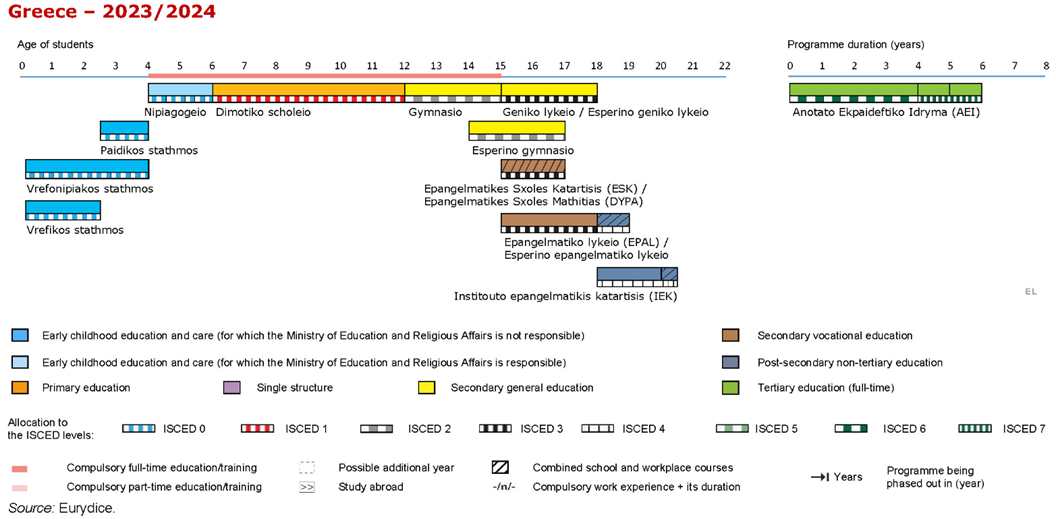 Page 4Page 4Page 4Page 4Page 4Page 4Page 4Page 4Page 4Page 4Page 4Page 4